Гуманитарный проектучреждения «Могилевский районный центр социального обслуживания населения»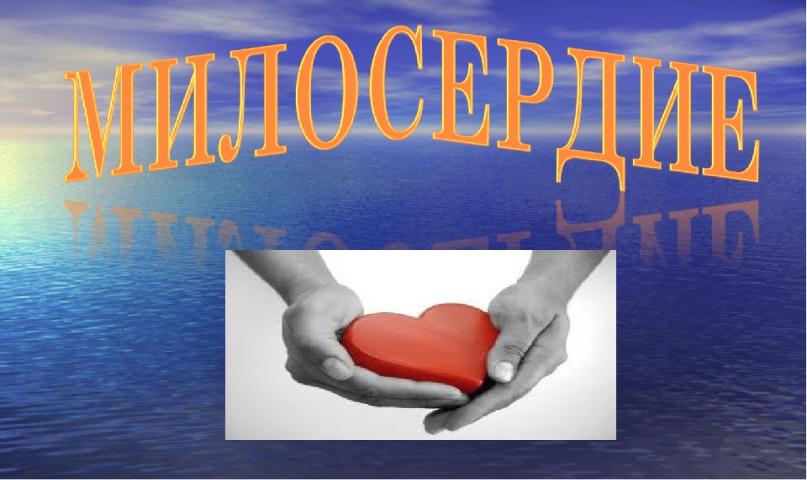 Будем рады сотрудничеству!1Наименование проекта«Милосердие»2Наименование организацииУчреждение «Могилевский районный центр социального обслуживания населения».3Физический и юридический адрес организации, телефон, факс,е-mailАдрес: Республика Беларусь, г. Могилев, ул. Заводская, 23Ателефон: +375 222705448 +375 222711646E-mail: centr@14mograi.by4Информация об организацииУчреждение «Могилевский районный центр социального обслуживания населения функционирует в качестве  отдельного юридического лица с 2004года, является государственным учреждением социального обслуживания, деятельность которого направлена на организацию социального обслуживания граждан, находящихся в трудной жизненной ситуации, а также содействие активизации собственных усилий граждан по предупреждению, преодолению трудной жизненной ситуации.5Руководитель организацииПузыревская Татьяна Николаевна6Менеджер проектаЕрмакова Ольга Валерьевна, заведующий отделением первичного приема, анализа, информирования и прогнозирования, телефон:+375 222711646; +375 2933198247Прежняя помощь, полученная от других иностранных источников      В рамках гуманитарного сотрудничества между обществом «Помощь детям, пострадавшим от Чернобыля» г. Эрфштадт/Германия и учреждением «Могилевский районный центр социального обслуживания» с 2012 г. по 2015 г  реализован проект «Рука помощи» по оказанию поименной гуманитарной помощи нуждающимся пожилым гражданам, инвалидам и многодетным семьям.     При финансовой поддержке  Посольства ФРГ в 2021 г. реализован проект «Школа природного земледелия», в 2022 г. проект «Укрепление  материальной  базы отделения социальной помощи на дому и отделения дневного пребывания для граждан пожилого возраста и инвалидов учреждения «Могилевский районный центр социального обслуживания населения»8Требуемая сумма12000$9Софинансирование500 $10Срок проекта3 года11Цель проектаВосстановление правового и социального положениялиц без определенного места жительства.12Задачи проектаЛегализовать лиц без определенного места жительства, сделать полноправными членами общества.Помощь в восстановлении документов, удостоверяющих личность всем нуждающимся, независимо от национальной принадлежности, расы, религии, социального статуса13Детальное описание деятельности в рамках проекта в соответствии с поставленными задачамиОказание в восстановлении документов, удостоверяющих личность (паспорт), после получения паспорта временная регистрация, обращение за назначением  пенсии после получения паспорта, возможность трудоустройства (в случае нехватки трудового стажа для назначения пенсии).14Обоснование проектаДать возможность лицам без определенного места жительства стать полноправными членами общества.15Деятельность после окончания проектаВозможность реализации лицами БОМЖ после их легализации своих экономических (в том числе трудовых), культурных, социальных, семейных и иных прав и свобод.16Бюджет проекта12500$